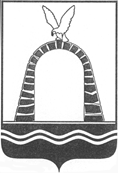 АДМИНИСТРАЦИЯ ГОРОДА БАТАЙСКАПОСТАНОВЛЕНИЕ ________________                                                         №   _________                                                        г.  БатайскО внесении изменений в постановлениеАдминистрации города Батайска от 15.11.2013 № 574 В соответствии с решением Батайской городской Думы от 06.12.2017 № 223 «О бюджете города Батайска на 2018 год и на плановый период 2019 и 2020 годов»,  решением Коллегии Администрации города Батайска от 30.11.2018 № 112 «О внесении изменений в муниципальную программу города Батайска «Развитие транспортной системы» постановлением Администрации города Батайска от 08.10.2013 № 198 «Об утверждении Положения о порядке разработки, реализации и оценки эффективности муниципальных программ города Батайска»ПОСТАНОВЛЯЮ:        1. Внести в постановление  Администрации города Батайска от 15.11.2013 № 574 «Об утверждении муниципальной программы города Батайска «Развитие транспортной системы» следующие изменения:В приложении раздел «Ресурсное обеспечение муниципальной программы» в паспорте муниципальной программы города Батайска «Развитие транспортной системы» изложить в редакции «общий объем финансирования муниципальной программы на 2014-2020 годы составляет 795 726,2 тыс. рублей, в том числе:федеральный бюджет – 82 035,3 тыс. рублей;областной бюджет – 475 946,1 тыс. рублей;местный бюджет -  237 744,8 тыс. рублей;2014 год – 115 978,7 тыс. рублей, из них:областной бюджет -  79 312,1 тыс. рублей;местный бюджет -  36 666,6 тыс. рублей;2015 год – 206 344,2 тыс. рублей, из них:федеральный бюджет – 54 723,9 тыс. рублей;областной бюджет – 97 699,1 тыс. рублей;местный бюджет – 53 921,2 тыс. рублей;2016 год – 77 280,5 тыс. рублей, из них:областной бюджет – 51 848,6 рублей;местный бюджет –25 431,9 тыс. рублей;2017 год  93 702,5 тыс. рублей из нихобластной бюджет – 41 288,0 тыс. рублей;местный бюджет – 52 414,5 тыс. рублей2018 год– 165 187,1 тыс. рублей из нихфедеральный бюджет – 27 311,4 тыс.рублей;областной бюджет – 110 784,4 тыс. рублей;местный бюджет – 27 091,3 тыс. рублей.2019 год– 49 571,6 тыс. рублей из нихобластной бюджет – 32 290,0 тыс. рублей;местный бюджет –17 281,6 тыс. рублей2020 год– 87 661,6 тыс. рублей из нихобластной бюджет – 62 723,9 тыс. рублей;местный бюджет – 24 937,7 тыс. рублей»         1.2. В приложении раздел «Ресурсное обеспечение подпрограммы» в паспорте подпрограммы «Ремонт и содержание транспортной системы» изложить в редакции «общий объем финансирования подпрограммы на 2014-2020 годы составляет 518 392,3 тыс. рублей, в том числе:федеральный бюджет – 27 311,4 тыс. рублей;областной бюджет – 295 194,3 тыс. рублей;местный бюджет – 195 886,6 тыс.рублей; 2014 год – 67 560,6 тыс. рублей, из них:областной бюджет -  45 744,8 тыс. рублей;местный бюджет -  21 815,8 тыс. рублей;2015 год – 75 580,8 тыс. рублей, из них:областной бюджет -  31 285,7 тыс. рублей;местный бюджет -  44 295,1 тыс. рублей;2016 год – 46 061,0 тыс. рублей, из них:областной бюджет -  29 287,7 тыс. рублей;местный бюджет -  16 773,3 тыс. рублей;2017 год – 89 608,6 тыс. рублей, из них:областной бюджет – 41 288,0 тыс. рублей;местный бюджет -  48 320,6 тыс. рублей;2018 год –102 348,1 тыс. рублей из нихфедеральный бюджет – 27 311,4 тыс. рублей;областной бюджет – 52 574,2 тыс. рублей;местный бюджет – 22 462,5 тыс. рублей;2019 год – 49 571,6 тыс. рублей из нихобластной бюджет -  32 290,0 тыс. рублей;местный бюджет – 17 281,6 тыс. рублей;2020 год– 87 661,6 тыс. рублей из нихобластной бюджет – 62 723,9 тыс. рублей;местный бюджет – 24 937,7 тыс. рублей»1.3. В приложении раздел «Ресурсное обеспечение подпрограммы» в паспорте подпрограммы «Строительство и реконструкция дорог, тротуаров и искусственных сооружений на них» изложить в редакции «общий объем финансирования подпрограммы на 2014-2020 годы составляет 259 213,8 тыс. рублей, в том числе:федеральный бюджет – 54 723,9 тыс. рублей;областной бюджет- 180 751,8 тыс. рублей;местный бюджет – 23 738,1 тыс. рублей.2014 год – 40 922,1 тыс. рублей, из них:областной бюджет -  33 567,3 тыс. рублей;местный бюджет -  7 354,8 тыс. рублей;2015 год – 122 805,6 тыс. рублей, из них:федеральный бюджет – 54 723,9 тыс. рублей;областной бюджет -  66 413,4 тыс. рублей;местный бюджет -  1 668,3 тыс. рублей;2016 год – 30 208,9 тыс. рублей, из них:областной бюджет – 22 560,9 тыс. рублей;местный бюджет – 7 648,0 тыс. рублей;2017 год – 3 613,8 тыс. рублей;местный бюджет – 3 613,8 тыс. рублей;2018 год– 61 663,4 тыс. рублей; областной бюджет – 58 210,2 тыс. рублей;местный бюджет – 3 453,2 тыс. рублей;2019 год– 0 рублей;2020 год– 0 рублей»          1.4. В приложении раздел «Ресурсное обеспечение подпрограммы» в паспорте подпрограммы «Повышение безопасности дорожного движения на территории города» изложить в редакции «общий объем финансирования подпрограммы на 2014-2020 годы составляет 18 120,1 тыс. рублей, в том числе:местный бюджет – 18 120,1 тыс. рублей.2014 год – 7 496,0 тыс. рублей, из них:местный бюджет -  7 496,0 тыс. рублей;2015 год – 7 957,8 тыс. рублей, из них:местный бюджет -  7 957,8 тыс. рублей;2016 год – 1 010,6 тыс.  рублей, из них:местный бюджет – 1 010,6 тыс. рублей;	2017 год – 480,1 тыс. рублей, из них:местный бюджет – 480,1 тыс.рублей;2018 год– 1 175,6 рублей, из них:местный бюджет – 1 175,6 тыс.рублей;2019 год– 0 рублей;2020год – 0 рублей.           2. В приложении таблицы № 5, № 6, № 7, № 8 муниципальной программы города Батайска «Развитие транспортной системы» изложить согласно приложению № 1, 2, 3, 4.3. Финансовому управлению города Батайска осуществить финансирование муниципальной программы в пределах ассигнований.предусмотренных на указанные цели.4. Настоящее постановление вступает в силу со дня его официального опубликования.5. Контроль за выполнением настоящего постановления возложить на заместителя главы Администрации города Батайска по жилищно-коммунальному хозяйству         Беликова Д.С.Глава Администрациигорода Батайска                                                                                            Г.В. ПавлятенкоПостановление вноситУправление жилищно-коммунального хозяйствагорода БатайскаНачальник общего отдела                                                                                                                                                                                             В.С. МирошниковаНачальник общего отдела                                                                                                                                                                         В.С. МирошниковаНачальник общего отдела                                                                                                                                                                                      В.С. МирошниковаПриложение № 1 к проекту постановленияПриложение № 1 к проекту постановленияПриложение № 1 к проекту постановленияПриложение № 1 к проекту постановленияПриложение № 1 к проекту постановленияПриложение № 1 к проекту постановленияПриложение № 1 к проекту постановленияПриложение № 1 к проекту постановленияПриложение № 1 к проекту постановленияПриложение № 1 к проекту постановленияПриложение № 1 к проекту постановленияПриложение № 1 к проекту постановленияПриложение № 1 к проекту постановленияПриложение № 1 к проекту постановленияПриложение № 1 к проекту постановленияПриложение № 1 к проекту постановленияПриложение № 1 к проекту постановленияПриложение № 1 к проекту постановленияПриложение № 1 к проекту постановленияПриложение № 1 к проекту постановленияПриложение № 1 к проекту постановленияПриложение № 1 к проекту постановленияПриложение № 1 к проекту постановленияАдминистрации города БатайскаАдминистрации города БатайскаАдминистрации города БатайскаАдминистрации города БатайскаАдминистрации города БатайскаАдминистрации города БатайскаАдминистрации города БатайскаАдминистрации города БатайскаАдминистрации города БатайскаАдминистрации города БатайскаАдминистрации города БатайскаАдминистрации города БатайскаАдминистрации города БатайскаАдминистрации города БатайскаАдминистрации города БатайскаАдминистрации города БатайскаАдминистрации города БатайскаАдминистрации города БатайскаАдминистрации города БатайскаАдминистрации города БатайскаАдминистрации города БатайскаАдминистрации города БатайскаАдминистрации города БатайскаОт_____№___От_____№___Расходы местного  бюджета на реализацию муниципальной программы города Батайска  «Развитие транспортной системы» Расходы местного  бюджета на реализацию муниципальной программы города Батайска  «Развитие транспортной системы» Расходы местного  бюджета на реализацию муниципальной программы города Батайска  «Развитие транспортной системы» Расходы местного  бюджета на реализацию муниципальной программы города Батайска  «Развитие транспортной системы» Расходы местного  бюджета на реализацию муниципальной программы города Батайска  «Развитие транспортной системы» Расходы местного  бюджета на реализацию муниципальной программы города Батайска  «Развитие транспортной системы» Расходы местного  бюджета на реализацию муниципальной программы города Батайска  «Развитие транспортной системы» Расходы местного  бюджета на реализацию муниципальной программы города Батайска  «Развитие транспортной системы» Расходы местного  бюджета на реализацию муниципальной программы города Батайска  «Развитие транспортной системы» Расходы местного  бюджета на реализацию муниципальной программы города Батайска  «Развитие транспортной системы» Расходы местного  бюджета на реализацию муниципальной программы города Батайска  «Развитие транспортной системы» Расходы местного  бюджета на реализацию муниципальной программы города Батайска  «Развитие транспортной системы» Расходы местного  бюджета на реализацию муниципальной программы города Батайска  «Развитие транспортной системы» Расходы местного  бюджета на реализацию муниципальной программы города Батайска  «Развитие транспортной системы» Расходы местного  бюджета на реализацию муниципальной программы города Батайска  «Развитие транспортной системы» Расходы местного  бюджета на реализацию муниципальной программы города Батайска  «Развитие транспортной системы» Расходы местного  бюджета на реализацию муниципальной программы города Батайска  «Развитие транспортной системы» Расходы местного  бюджета на реализацию муниципальной программы города Батайска  «Развитие транспортной системы» Расходы местного  бюджета на реализацию муниципальной программы города Батайска  «Развитие транспортной системы» Расходы местного  бюджета на реализацию муниципальной программы города Батайска  «Развитие транспортной системы» Расходы местного  бюджета на реализацию муниципальной программы города Батайска  «Развитие транспортной системы» Расходы местного  бюджета на реализацию муниципальной программы города Батайска  «Развитие транспортной системы» Расходы местного  бюджета на реализацию муниципальной программы города Батайска  «Развитие транспортной системы»  СтатусНаименование      муниципальной программы, подпрограммы муниципальной    программы, основного мероприятия, мероприятия ведомственной целевой программыНаименование      муниципальной программы, подпрограммы муниципальной    программы, основного мероприятия, мероприятия ведомственной целевой программыОтветственный  исполнитель, соисполнительОтветственный  исполнитель, соисполнительКод бюджетной   классицикацииКод бюджетной   классицикацииКод бюджетной   классицикацииКод бюджетной   классицикацииКод бюджетной   классицикацииКод бюджетной   классицикацииКод бюджетной   классицикацииРасходы (тыс. руб.), годыРасходы (тыс. руб.), годыРасходы (тыс. руб.), годыРасходы (тыс. руб.), годыРасходы (тыс. руб.), годыРасходы (тыс. руб.), годыРасходы (тыс. руб.), годыРасходы (тыс. руб.), годыРасходы (тыс. руб.), годыРасходы (тыс. руб.), годыРасходы (тыс. руб.), годы СтатусНаименование      муниципальной программы, подпрограммы муниципальной    программы, основного мероприятия, мероприятия ведомственной целевой программыНаименование      муниципальной программы, подпрограммы муниципальной    программы, основного мероприятия, мероприятия ведомственной целевой программыОтветственный  исполнитель, соисполнительОтветственный  исполнитель, соисполнительГРБСРзПрЦСР/*ЦСР/*ЦСР/*ВРВР2014201520162016201720172018201820192019202012233456667789101011111212131314Муниципальная программа      Развитие транспортной системы Развитие транспортной системы УЖКХ г. Батайска, Администрация г. БатайскаУЖКХ г. Батайска, Администрация г. Батайска910  90204091700000/17000000001700000/17000000001700000/1700000000-   -   115978,7206344,277280,577280,593702,593702,5165187,1165187,149571,649571,687661,6ПодпрограммаРемонт и содержание транспортной системыРемонт и содержание транспортной системыУЖКХ г. Батайска, Администрация г. БатайскаУЖКХ г. Батайска, Администрация г. Батайска910  90204091710000/17100000001710000/17100000001710000/1710000000-   -   67560,675580,846061,046061,089608,689608,6102348,1102348,149571,649571,687661,6Основное   мероприятие 1.1     Содержание автомобильных дорог общего пользования местного значения и искусственных сооружений на нихСодержание автомобильных дорог общего пользования местного значения и искусственных сооружений на нихУЖКХ г. Батайска, Администрация г. БатайскаУЖКХ г. Батайска, Администрация г. Батайска910  902040917120021710053900/17100S3510/17120021710053900/17100S3510/17120021710053900/17100S3510/24024032000,031285,729287,729287,741288,041288,030752,530752,50,00,0-Основное   мероприятие 1.1     Содержание автомобильных дорог общего пользования местного значения и искусственных сооружений на нихСодержание автомобильных дорог общего пользования местного значения и искусственных сооружений на нихУЖКХ г. Батайска, Администрация г. БатайскаУЖКХ г. Батайска, Администрация г. Батайска910  90204091712002/17100S35101712002/17100S35101712002/17100S35102402408050,14269,77502,87502,812459,412459,411519,711519,740413,040413,078503,0Основное   мероприятие 1.1     Содержание автомобильных дорог общего пользования местного значения и искусственных сооружений на нихСодержание автомобильных дорог общего пользования местного значения и искусственных сооружений на нихУЖКХ г. Батайска, Администрация г. БатайскаУЖКХ г. Батайска, Администрация г. Батайска910  9020409171710917171091717109240240341,4----------Основное   мероприятие 1.1     Содержание автомобильных дорог общего пользования местного значения и искусственных сооружений на нихСодержание автомобильных дорог общего пользования местного значения и искусственных сооружений на нихУЖКХ г. Батайска, Администрация г. БатайскаУЖКХ г. Батайска, Администрация г. Батайска910  902040917100S390017100S390017100S3900240240------Основное   мероприятие 1.1     Содержание автомобильных дорог общего пользования местного значения и искусственных сооружений на нихСодержание автомобильных дорог общего пользования местного значения и искусственных сооружений на нихУЖКХ г. Батайска, Администрация г. БатайскаУЖКХ г. Батайска, Администрация г. Батайска910  90204091712001/17100200101712001/17100200101712001/17100200102402408775,236278,13568,23568,235861,235861,25453,15453,19158,69158,69158,6Основное мероприятие 1.2Ремонт автодорогРемонт автодорогУЖКХ г. Батайска, Администрация г. БатайскаУЖКХ г. Батайска, Администрация г. Батайска910040917100S3510/171005390017100S3510/171005390017100S3510/17100539002402400,00,00,00,00,00,054622,854622,80,00,00,01.2.1УЖКХ г. Батайска, Администрация г. БатайскаУЖКХ г. Батайска, Администрация г. Батайска910040917100S351017100S351017100S35102402400,00,00,00,00,00,027311,427311,40,00,00,01.2.2УЖКХ г. Батайска, Администрация г. БатайскаУЖКХ г. Батайска, Администрация г. Батайска91004091710053900171005390017100539002402400,00,00,00,00,00,027311,427311,40,00,00,0Основное мероприятие 1.3Капитальный ремонт автомобильных дорог общего пользования местного значения и  искусственных сооружений на них и внутридворовых проездов и тротуаровКапитальный ремонт автомобильных дорог общего пользования местного значения и  искусственных сооружений на них и внутридворовых проездов и тротуаровУЖКХ г. Батайска, Администрация г. БатайскаУЖКХ г. Батайска, Администрация г. Батайска910040917171091717109171710924024013403,4---------Основное мероприятие 1.3Капитальный ремонт автомобильных дорог общего пользования местного значения и  искусственных сооружений на них и внутридворовых проездов и тротуаровКапитальный ремонт автомобильных дорог общего пользования местного значения и  искусственных сооружений на них и внутридворовых проездов и тротуаровУЖКХ г. Батайска, Администрация г. БатайскаУЖКХ г. Батайска, Администрация г. Батайска91004091712001/17100200101712001/17100200101712001/17100200102402403702,63647,33647,33647,30,00,00,00,00,00,00,0Основное мероприятие 1.4Проектные работы по капитальному ремонту автомобильных дорог общего пользования местного  значения и искусственных сооружений на них и внутридворовых проездов и тротуаровПроектные работы по капитальному ремонту автомобильных дорог общего пользования местного  значения и искусственных сооружений на них и внутридворовых проездов и тротуаровУЖКХ г. БатайскаУЖКХ г. Батайска91004091712001/17100200101712001/17100200101712001/17100200102402401287,9100,02055,02055,00,00,00,00,0---ПодпрограммаСтроительство и реконструкция дорог, тротуаров и искусственных сооружений на нихСтроительство и реконструкция дорог, тротуаров и искусственных сооружений на нихУЖКХ г. Батайска, Администрация г. БатайскаУЖКХ г. Батайска, Администрация г. Батайска910  90204091720000/17200000001720000/17200000001720000/1720000000-   -   40922,1122805,630208,930208,93613,83613,861663,461663,40,00,00,0Основное мероприятие 2.1Строительство и реконструкция  автомобильных дорог общего пользования  местного  значения и искусственных сооружений на них и внутридворовых проездов и тротуаровСтроительство и реконструкция  автомобильных дорог общего пользования  местного  значения и искусственных сооружений на них и внутридворовых проездов и тротуаровУЖКХ г. Батайска, Администрация г. БатайскаУЖКХ г. Батайска, Администрация г. Батайска910  90204091727109172710917271094104109156,5----------Основное мероприятие 2.1Строительство и реконструкция  автомобильных дорог общего пользования  местного  значения и искусственных сооружений на них и внутридворовых проездов и тротуаровСтроительство и реконструкция  автомобильных дорог общего пользования  местного  значения и искусственных сооружений на них и внутридворовых проездов и тротуаровУЖКХ г. Батайска, Администрация г. БатайскаУЖКХ г. Батайска, Администрация г. Батайска910  90204091724008/17200S34801724008/17200S34801724008/17200S3480410410-2846,31883,91883,9Основное мероприятие 2.1Строительство и реконструкция  автомобильных дорог общего пользования  местного  значения и искусственных сооружений на них и внутридворовых проездов и тротуаровСтроительство и реконструкция  автомобильных дорог общего пользования  местного  значения и искусственных сооружений на них и внутридворовых проездов и тротуаровУЖКХ г. Батайска, Администрация г. БатайскаУЖКХ г. Батайска, Администрация г. Батайска910  90204091724007/17200S34801724007/17200S34801724007/17200S3480410410--1628,81628,83241,03241,061663,461663,4Основное мероприятие 2.1Строительство и реконструкция  автомобильных дорог общего пользования  местного  значения и искусственных сооружений на них и внутридворовых проездов и тротуаровСтроительство и реконструкция  автомобильных дорог общего пользования  местного  значения и искусственных сооружений на них и внутридворовых проездов и тротуаровУЖКХ г. Батайска, Администрация г. БатайскаУЖКХ г. Батайска, Администрация г. Батайска910  9020409172542017254201725420410410-54723,9Основное мероприятие 2.1Строительство и реконструкция  автомобильных дорог общего пользования  местного  значения и искусственных сооружений на них и внутридворовых проездов и тротуаровСтроительство и реконструкция  автомобильных дорог общего пользования  местного  значения и искусственных сооружений на них и внутридворовых проездов и тротуаровУЖКХ г. Батайска, Администрация г. БатайскаУЖКХ г. Батайска, Администрация г. Батайска910  90204091727348/17200734801727348/17200734801727348/1720073480410410-62752,121745,921745,9Основное мероприятие 2.2Проектные работы по строительству и реконструкции автомобильных дорог общего пользования местного значения и искусственных сооружений на них и внутридворовых проездов и тротуаров.Проектные работы по строительству и реконструкции автомобильных дорог общего пользования местного значения и искусственных сооружений на них и внутридворовых проездов и тротуаров.УЖКХ г. Батайска, Администрация г. БатайскаУЖКХ г. Батайска, Администрация г. Батайска 910   90204091724006/17200S34701724006/17200S34701724006/17200S347041041097,5-64,464,4150,0150,0-----Основное мероприятие 2.2Проектные работы по строительству и реконструкции автомобильных дорог общего пользования местного значения и искусственных сооружений на них и внутридворовых проездов и тротуаров.Проектные работы по строительству и реконструкции автомобильных дорог общего пользования местного значения и искусственных сооружений на них и внутридворовых проездов и тротуаров.УЖКХ г. Батайска, Администрация г. БатайскаУЖКХ г. Батайска, Администрация г. Батайска 910   90204091724005/17200S34701724005/17200S34701724005/17200S3470410410286,1-140,7140,7-------Основное мероприятие 2.2Проектные работы по строительству и реконструкции автомобильных дорог общего пользования местного значения и искусственных сооружений на них и внутридворовых проездов и тротуаров.Проектные работы по строительству и реконструкции автомобильных дорог общего пользования местного значения и искусственных сооружений на них и внутридворовых проездов и тротуаров.УЖКХ г. Батайска, Администрация г. БатайскаУЖКХ г. Батайска, Администрация г. Батайска 910   90204091724004172400417240044104104824,0----------Основное мероприятие 2.2Проектные работы по строительству и реконструкции автомобильных дорог общего пользования местного значения и искусственных сооружений на них и внутридворовых проездов и тротуаров.Проектные работы по строительству и реконструкции автомобильных дорог общего пользования местного значения и искусственных сооружений на них и внутридворовых проездов и тротуаров.УЖКХ г. Батайска, Администрация г. БатайскаУЖКХ г. Батайска, Администрация г. Батайска 910   90204091727347/17200734701727347/17200734701727347/172007347041041019991,0815,0815,0815,0-------Основное мероприятие 2.2Проектные работы по строительству и реконструкции автомобильных дорог общего пользования местного значения и искусственных сооружений на них и внутридворовых проездов и тротуаров.Проектные работы по строительству и реконструкции автомобильных дорог общего пользования местного значения и искусственных сооружений на них и внутридворовых проездов и тротуаров.УЖКХ г. Батайска, Администрация г. БатайскаУЖКХ г. Батайска, Администрация г. Батайска 910   90204091727109172710917271094104104419,8----------Основное мероприятие 2.2Проектные работы по строительству и реконструкции автомобильных дорог общего пользования местного значения и искусственных сооружений на них и внутридворовых проездов и тротуаров.Проектные работы по строительству и реконструкции автомобильных дорог общего пользования местного значения и искусственных сооружений на них и внутридворовых проездов и тротуаров.УЖКХ г. Батайска, Администрация г. БатайскаУЖКХ г. Батайска, Администрация г. Батайска 910   90204091724001/17200400101724001/17200400101724001/17200400104104102147,21668,33930,23930,2222,8222,8-----ПодпрограммаПовышение безопасности дорожного движения на территории городаПовышение безопасности дорожного движения на территории городаУЖКХ г. Батайска, Администрация г. БатайскаУЖКХ г. Батайска, Администрация г. Батайска910  90204091720000/17200000001720000/17200000001720000/1720000000-   -   7496,07957,81010,61010,6480,1480,11175,61175,60,00,0-Основное мероприятие 3.1Совершенствование организации дорожного движения на улично-дорожной сети городаСовершенствование организации дорожного движения на улично-дорожной сети городаУЖКХ г. БатайскаУЖКХ г. Батайска-------------493,7493,7---Основное мероприятие 3.2Строительство светофорных объектовСтроительство светофорных объектовУЖКХ г. Батайска, Администрация г. БатайскаУЖКХ г. Батайска, Администрация г. Батайска910  90204091734001/17300400101734001/17300400101734001/17300400104104106453,07693,1844,9844,9-----Основное мероприятие 3.3ПСД светофорных объектов и экспертизаПСД светофорных объектов и экспертизаУЖКХ г. Батайска, Администрация г. БатайскаУЖКХ г. Батайска, Администрация г. Батайска910  90204091734001/17300400101734001/17300400101734001/17300400104104101043,0264,7165,7165,7480,1480,1681,9681,9---Основное мероприятие 3.4Организация деятельности по предупреждению аварийностиОрганизация деятельности по предупреждению аварийностиУЖКХ г. БатайскаУЖКХ г. Батайска------------------*/ЦСР действует с 01.01.2016 года*/ЦСР действует с 01.01.2016 года*/ЦСР действует с 01.01.2016 года*/ЦСР действует с 01.01.2016 года*/ЦСР действует с 01.01.2016 года*/ЦСР действует с 01.01.2016 года*/ЦСР действует с 01.01.2016 года*/ЦСР действует с 01.01.2016 года*/ЦСР действует с 01.01.2016 года*/ЦСР действует с 01.01.2016 года*/ЦСР действует с 01.01.2016 года*/ЦСР действует с 01.01.2016 года*/ЦСР действует с 01.01.2016 года*/ЦСР действует с 01.01.2016 года*/ЦСР действует с 01.01.2016 года*/ЦСР действует с 01.01.2016 года*/ЦСР действует с 01.01.2016 года*/ЦСР действует с 01.01.2016 года*/ЦСР действует с 01.01.2016 года*/ЦСР действует с 01.01.2016 года*/ЦСР действует с 01.01.2016 года*/ЦСР действует с 01.01.2016 года*/ЦСР действует с 01.01.2016 годаПриложение № 2 к проекту постановленияПриложение № 2 к проекту постановленияПриложение № 2 к проекту постановленияПриложение № 2 к проекту постановленияПриложение № 2 к проекту постановленияПриложение № 2 к проекту постановленияПриложение № 2 к проекту постановленияПриложение № 2 к проекту постановленияПриложение № 2 к проекту постановленияПриложение № 2 к проекту постановленияПриложение № 2 к проекту постановленияПриложение № 2 к проекту постановленияПриложение № 2 к проекту постановленияПриложение № 2 к проекту постановленияПриложение № 2 к проекту постановленияПриложение № 2 к проекту постановленияПриложение № 2 к проекту постановленияАдминистрации города БатайскаАдминистрации города БатайскаАдминистрации города БатайскаАдминистрации города БатайскаАдминистрации города БатайскаАдминистрации города БатайскаАдминистрации города БатайскаАдминистрации города БатайскаАдминистрации города БатайскаАдминистрации города БатайскаАдминистрации города БатайскаАдминистрации города БатайскаАдминистрации города БатайскаАдминистрации города БатайскаАдминистрации города БатайскаАдминистрации города БатайскаАдминистрации города Батайскаот _________2018г. № ___от _________2018г. № ___от _________2018г. № ___от _________2018г. № ___Расходы областного бюджета, федерального бюджета, местных бюджетов Расходы областного бюджета, федерального бюджета, местных бюджетов Расходы областного бюджета, федерального бюджета, местных бюджетов Расходы областного бюджета, федерального бюджета, местных бюджетов Расходы областного бюджета, федерального бюджета, местных бюджетов Расходы областного бюджета, федерального бюджета, местных бюджетов Расходы областного бюджета, федерального бюджета, местных бюджетов Расходы областного бюджета, федерального бюджета, местных бюджетов Расходы областного бюджета, федерального бюджета, местных бюджетов Расходы областного бюджета, федерального бюджета, местных бюджетов Расходы областного бюджета, федерального бюджета, местных бюджетов Расходы областного бюджета, федерального бюджета, местных бюджетов Расходы областного бюджета, федерального бюджета, местных бюджетов Расходы областного бюджета, федерального бюджета, местных бюджетов Расходы областного бюджета, федерального бюджета, местных бюджетов Расходы областного бюджета, федерального бюджета, местных бюджетов Расходы областного бюджета, федерального бюджета, местных бюджетов и внебюджетных источников на реализацию муниципальной программы и внебюджетных источников на реализацию муниципальной программы и внебюджетных источников на реализацию муниципальной программы и внебюджетных источников на реализацию муниципальной программы и внебюджетных источников на реализацию муниципальной программы и внебюджетных источников на реализацию муниципальной программы и внебюджетных источников на реализацию муниципальной программы и внебюджетных источников на реализацию муниципальной программы и внебюджетных источников на реализацию муниципальной программы и внебюджетных источников на реализацию муниципальной программы и внебюджетных источников на реализацию муниципальной программы и внебюджетных источников на реализацию муниципальной программы и внебюджетных источников на реализацию муниципальной программы и внебюджетных источников на реализацию муниципальной программы и внебюджетных источников на реализацию муниципальной программы и внебюджетных источников на реализацию муниципальной программы и внебюджетных источников на реализацию муниципальной программы СтатусНаименование муниципальной  программы, подпрограммы муниципальной программыОтветственный  исполнитель, соисполнителиОтветственный  исполнитель, соисполнителиОценка расходов (тыс. руб.), годыОценка расходов (тыс. руб.), годыОценка расходов (тыс. руб.), годыОценка расходов (тыс. руб.), годыОценка расходов (тыс. руб.), годыОценка расходов (тыс. руб.), годыОценка расходов (тыс. руб.), годыОценка расходов (тыс. руб.), годыОценка расходов (тыс. руб.), годыОценка расходов (тыс. руб.), годыОценка расходов (тыс. руб.), годыОценка расходов (тыс. руб.), годыОценка расходов (тыс. руб.), годыСтатусНаименование муниципальной  программы, подпрограммы муниципальной программыОтветственный  исполнитель, соисполнителиОтветственный  исполнитель, соисполнителивсеговсего201420142015201520162016201720172018201920201233445566778891011Муниципальная  программаРазвитие транспортной системы всего                всего                795726,2795726,2115978,7115978,7206344,2206344,277280,577280,593702,593702,5165187,149571,687661,6Муниципальная  программаРазвитие транспортной системы областной бюджет  областной бюджет  475946,1475946,179312,179312,197699,197699,151848,651848,641288,041288,0110784,432290,062723,9Муниципальная  программаРазвитие транспортной системы федеральный бюджетфедеральный бюджет82035,382035,3--54723,954723,90,00,00,00,027311,40,00,0Муниципальная  программаРазвитие транспортной системы местный бюджетместный бюджет237744,8237744,836666,636666,653921,253921,225431,925431,952414,552414,527091,317281,624937,7Подпрограмма 1Ремонт и содержание транспортной системывсего                всего                518392,3518392,367560,667560,675580,875580,846061,046061,089608,689608,6102348,149571,687661,6Подпрограмма 1Ремонт и содержание транспортной системыобластной бюджет  областной бюджет  295194,3295194,345744,845744,831285,731285,729287,729287,741288,041288,052574,232290,062723,9Подпрограмма 1Ремонт и содержание транспортной системыфедеральный бюджетфедеральный бюджет27311,427311,40,00,00,00,00,00,00,00,027311,40,00,0Подпрограмма 1Ремонт и содержание транспортной системыместный бюджетместный бюджет195886,6195886,621815,821815,844295,144295,116773,316773,348320,648320,622462,517281,624937,7Подпрограмма 2Строительство и реконструкция дорог, тротуаров и искусственных сооружений на нихвсего                всего                259213,8259213,840922,140922,1122805,6122805,630208,930208,93613,83613,861663,40,00,0Подпрограмма 2Строительство и реконструкция дорог, тротуаров и искусственных сооружений на нихобластной бюджет  областной бюджет  180751,8180751,833567,333567,366413,466413,422560,922560,90,00,058210,20,00,0Подпрограмма 2Строительство и реконструкция дорог, тротуаров и искусственных сооружений на нихфедеральный бюджетфедеральный бюджет54723,954723,90,00,054723,954723,90,00,00,00,00,00,00,0Подпрограмма 2Строительство и реконструкция дорог, тротуаров и искусственных сооружений на нихместный бюджетместный бюджет23738,123738,17354,87354,81668,31668,37648,07648,03613,83613,83453,20,00,0Подпрограмма 3Повышение безопасности дорожного движения на территории городавсего                всего                18120,118120,17496,07496,07957,87957,81010,61010,6480,1480,11175,60,00,0Подпрограмма 3Повышение безопасности дорожного движения на территории городаобластной бюджет  областной бюджет  0,00,00,00,00,00,00,00,00,00,00,00,00,0Подпрограмма 3Повышение безопасности дорожного движения на территории городафедеральный бюджетфедеральный бюджет0,00,00,00,00,00,00,00,00,00,00,00,00,0Подпрограмма 3Повышение безопасности дорожного движения на территории городаместный бюджетместный бюджет18120,118120,17496,07496,07957,87957,81010,61010,6480,1480,11175,60,00,0                                                                                                                                                                       Приложение № 3                                                                                                                                                                         к постановлению                                                                                                                                                                       Приложение № 3                                                                                                                                                                         к постановлению                                                                                                                                                                       Приложение № 3                                                                                                                                                                         к постановлению                                                                                                                                                                       Приложение № 3                                                                                                                                                                         к постановлению                                                                                                                                                                       Приложение № 3                                                                                                                                                                         к постановлению                                                                                                                                                                       Приложение № 3                                                                                                                                                                         к постановлению                                                                                                                                                                       Приложение № 3                                                                                                                                                                         к постановлению                                                                                                                                                                       Приложение № 3                                                                                                                                                                         к постановлению                                                                                                                                                                       Приложение № 3                                                                                                                                                                         к постановлению                                                                                                                                                                       Приложение № 3                                                                                                                                                                         к постановлению                                                                                                                                                                       Приложение № 3                                                                                                                                                                         к постановлению                                                                                                                                                                       Приложение № 3                                                                                                                                                                         к постановлению                                                                                                                                                                       Приложение № 3                                                                                                                                                                         к постановлению                                                                                                                                                                       Приложение № 3                                                                                                                                                                         к постановлению                                                                                                                                                                       Приложение № 3                                                                                                                                                                         к постановлению                                                                                                                                                                       Приложение № 3                                                                                                                                                                         к постановлению                                                                                                                                                                       Приложение № 3                                                                                                                                                                         к постановлению                                                                                                                                                                       Приложение № 3                                                                                                                                                                         к постановлению                                                                                                                                                                       Приложение № 3                                                                                                                                                                         к постановлению                                                                                                                                                                       Приложение № 3                                                                                                                                                                         к постановлению                                                                                                                                                                       Приложение № 3                                                                                                                                                                         к постановлению                                                                                                                                                                       Приложение № 3                                                                                                                                                                         к постановлению                                                                                                                                                                       Приложение № 3                                                                                                                                                                         к постановлению                                                                                                                                                                       Приложение № 3                                                                                                                                                                         к постановлению                                                                                                                                                                       Приложение № 3                                                                                                                                                                         к постановлению                                                                                                                                                                       Приложение № 3                                                                                                                                                                         к постановлению                                                                                                                                                                       Приложение № 3                                                                                                                                                                         к постановлению                                                                                                                                                                       Приложение № 3                                                                                                                                                                         к постановлению                                                                                                                                                                       Приложение № 3                                                                                                                                                                         к постановлению                                                                                                                                                                       Приложение № 3                                                                                                                                                                         к постановлению                                                                                                                                                                       Приложение № 3                                                                                                                                                                         к постановлению                                                                                                                                                                       Приложение № 3                                                                                                                                                                         к постановлению Администрации города Батайска Администрации города Батайска Администрации города Батайска Администрации города Батайска Администрации города Батайска Администрации города Батайска Администрации города Батайска Администрации города Батайска Администрации города Батайска Администрации города Батайска Администрации города Батайска Администрации города Батайска Администрации города Батайска Администрации города Батайска Администрации города Батайска Администрации города Батайска Администрации города Батайска Администрации города Батайска Администрации города Батайска Администрации города Батайска Администрации города Батайска Администрации города Батайска Администрации города Батайска Администрации города Батайска Администрации города Батайска Администрации города Батайска Администрации города Батайска Администрации города Батайска Администрации города Батайска Администрации города Батайска Администрации города Батайска Администрации города Батайска                                                                                                                                                                                                  от __________№ _________                                                                                                                                                                                                    от __________№ _________                                                                                                                                                                                                    от __________№ _________                                                                                                                                                                                                    от __________№ _________                                                                                                                                                                                                    от __________№ _________                                                                                                                                                                                                    от __________№ _________                                                                                                                                                                                                    от __________№ _________                                                                                                                                                                                                    от __________№ _________                                                                                                                                                                                                    от __________№ _________                                                                                                                                                                                                    от __________№ _________                                                                                                                                                                                                    от __________№ _________                                                                                                                                                                                                    от __________№ _________                                                                                                                                                                                                    от __________№ _________                                                                                                                                                                                                    от __________№ _________                                                                                                                                                                                                    от __________№ _________                                                                                                                                                                                                    от __________№ _________                                                                                                                                                                                                    от __________№ _________                                                                                                                                                                                                    от __________№ _________                                                                                                                                                                                                    от __________№ _________                                                                                                                                                                                                    от __________№ _________                                                                                                                                                                                                    от __________№ _________                                                                                                                                                                                                    от __________№ _________                                                                                                                                                                                                    от __________№ _________                                                                                                                                                                                                    от __________№ _________                                                                                                                                                                                                    от __________№ _________                                                                                                                                                                                                    от __________№ _________                                                                                                                                                                                                    от __________№ _________                                                                                                                                                                                                    от __________№ _________                                                                                                                                                                                                    от __________№ _________                                                                                                                                                                                                    от __________№ _________                                                                                                                                                                                                    от __________№ _________                                                                                                                                                                                                    от __________№ _________  Распределение и направления расходования средств муниципальной программы города Батайска «Развитие транспортной  системы»  по содержанию, ремонту, строительству, реконструкции и капитальному  ремонту городских автомобильных дорог общего пользования местного значения и тротуаров, а так же внутридворовых территорий, проездов к дворовым территориям.Распределение и направления расходования средств муниципальной программы города Батайска «Развитие транспортной  системы»  по содержанию, ремонту, строительству, реконструкции и капитальному  ремонту городских автомобильных дорог общего пользования местного значения и тротуаров, а так же внутридворовых территорий, проездов к дворовым территориям.Распределение и направления расходования средств муниципальной программы города Батайска «Развитие транспортной  системы»  по содержанию, ремонту, строительству, реконструкции и капитальному  ремонту городских автомобильных дорог общего пользования местного значения и тротуаров, а так же внутридворовых территорий, проездов к дворовым территориям.Распределение и направления расходования средств муниципальной программы города Батайска «Развитие транспортной  системы»  по содержанию, ремонту, строительству, реконструкции и капитальному  ремонту городских автомобильных дорог общего пользования местного значения и тротуаров, а так же внутридворовых территорий, проездов к дворовым территориям.Распределение и направления расходования средств муниципальной программы города Батайска «Развитие транспортной  системы»  по содержанию, ремонту, строительству, реконструкции и капитальному  ремонту городских автомобильных дорог общего пользования местного значения и тротуаров, а так же внутридворовых территорий, проездов к дворовым территориям.Распределение и направления расходования средств муниципальной программы города Батайска «Развитие транспортной  системы»  по содержанию, ремонту, строительству, реконструкции и капитальному  ремонту городских автомобильных дорог общего пользования местного значения и тротуаров, а так же внутридворовых территорий, проездов к дворовым территориям.Распределение и направления расходования средств муниципальной программы города Батайска «Развитие транспортной  системы»  по содержанию, ремонту, строительству, реконструкции и капитальному  ремонту городских автомобильных дорог общего пользования местного значения и тротуаров, а так же внутридворовых территорий, проездов к дворовым территориям.Распределение и направления расходования средств муниципальной программы города Батайска «Развитие транспортной  системы»  по содержанию, ремонту, строительству, реконструкции и капитальному  ремонту городских автомобильных дорог общего пользования местного значения и тротуаров, а так же внутридворовых территорий, проездов к дворовым территориям.Распределение и направления расходования средств муниципальной программы города Батайска «Развитие транспортной  системы»  по содержанию, ремонту, строительству, реконструкции и капитальному  ремонту городских автомобильных дорог общего пользования местного значения и тротуаров, а так же внутридворовых территорий, проездов к дворовым территориям.Распределение и направления расходования средств муниципальной программы города Батайска «Развитие транспортной  системы»  по содержанию, ремонту, строительству, реконструкции и капитальному  ремонту городских автомобильных дорог общего пользования местного значения и тротуаров, а так же внутридворовых территорий, проездов к дворовым территориям.Распределение и направления расходования средств муниципальной программы города Батайска «Развитие транспортной  системы»  по содержанию, ремонту, строительству, реконструкции и капитальному  ремонту городских автомобильных дорог общего пользования местного значения и тротуаров, а так же внутридворовых территорий, проездов к дворовым территориям.Распределение и направления расходования средств муниципальной программы города Батайска «Развитие транспортной  системы»  по содержанию, ремонту, строительству, реконструкции и капитальному  ремонту городских автомобильных дорог общего пользования местного значения и тротуаров, а так же внутридворовых территорий, проездов к дворовым территориям.Распределение и направления расходования средств муниципальной программы города Батайска «Развитие транспортной  системы»  по содержанию, ремонту, строительству, реконструкции и капитальному  ремонту городских автомобильных дорог общего пользования местного значения и тротуаров, а так же внутридворовых территорий, проездов к дворовым территориям.Распределение и направления расходования средств муниципальной программы города Батайска «Развитие транспортной  системы»  по содержанию, ремонту, строительству, реконструкции и капитальному  ремонту городских автомобильных дорог общего пользования местного значения и тротуаров, а так же внутридворовых территорий, проездов к дворовым территориям.Распределение и направления расходования средств муниципальной программы города Батайска «Развитие транспортной  системы»  по содержанию, ремонту, строительству, реконструкции и капитальному  ремонту городских автомобильных дорог общего пользования местного значения и тротуаров, а так же внутридворовых территорий, проездов к дворовым территориям.Распределение и направления расходования средств муниципальной программы города Батайска «Развитие транспортной  системы»  по содержанию, ремонту, строительству, реконструкции и капитальному  ремонту городских автомобильных дорог общего пользования местного значения и тротуаров, а так же внутридворовых территорий, проездов к дворовым территориям.Распределение и направления расходования средств муниципальной программы города Батайска «Развитие транспортной  системы»  по содержанию, ремонту, строительству, реконструкции и капитальному  ремонту городских автомобильных дорог общего пользования местного значения и тротуаров, а так же внутридворовых территорий, проездов к дворовым территориям.Распределение и направления расходования средств муниципальной программы города Батайска «Развитие транспортной  системы»  по содержанию, ремонту, строительству, реконструкции и капитальному  ремонту городских автомобильных дорог общего пользования местного значения и тротуаров, а так же внутридворовых территорий, проездов к дворовым территориям.Распределение и направления расходования средств муниципальной программы города Батайска «Развитие транспортной  системы»  по содержанию, ремонту, строительству, реконструкции и капитальному  ремонту городских автомобильных дорог общего пользования местного значения и тротуаров, а так же внутридворовых территорий, проездов к дворовым территориям.Распределение и направления расходования средств муниципальной программы города Батайска «Развитие транспортной  системы»  по содержанию, ремонту, строительству, реконструкции и капитальному  ремонту городских автомобильных дорог общего пользования местного значения и тротуаров, а так же внутридворовых территорий, проездов к дворовым территориям.Распределение и направления расходования средств муниципальной программы города Батайска «Развитие транспортной  системы»  по содержанию, ремонту, строительству, реконструкции и капитальному  ремонту городских автомобильных дорог общего пользования местного значения и тротуаров, а так же внутридворовых территорий, проездов к дворовым территориям.Распределение и направления расходования средств муниципальной программы города Батайска «Развитие транспортной  системы»  по содержанию, ремонту, строительству, реконструкции и капитальному  ремонту городских автомобильных дорог общего пользования местного значения и тротуаров, а так же внутридворовых территорий, проездов к дворовым территориям.Распределение и направления расходования средств муниципальной программы города Батайска «Развитие транспортной  системы»  по содержанию, ремонту, строительству, реконструкции и капитальному  ремонту городских автомобильных дорог общего пользования местного значения и тротуаров, а так же внутридворовых территорий, проездов к дворовым территориям.Распределение и направления расходования средств муниципальной программы города Батайска «Развитие транспортной  системы»  по содержанию, ремонту, строительству, реконструкции и капитальному  ремонту городских автомобильных дорог общего пользования местного значения и тротуаров, а так же внутридворовых территорий, проездов к дворовым территориям.Распределение и направления расходования средств муниципальной программы города Батайска «Развитие транспортной  системы»  по содержанию, ремонту, строительству, реконструкции и капитальному  ремонту городских автомобильных дорог общего пользования местного значения и тротуаров, а так же внутридворовых территорий, проездов к дворовым территориям.Распределение и направления расходования средств муниципальной программы города Батайска «Развитие транспортной  системы»  по содержанию, ремонту, строительству, реконструкции и капитальному  ремонту городских автомобильных дорог общего пользования местного значения и тротуаров, а так же внутридворовых территорий, проездов к дворовым территориям.Распределение и направления расходования средств муниципальной программы города Батайска «Развитие транспортной  системы»  по содержанию, ремонту, строительству, реконструкции и капитальному  ремонту городских автомобильных дорог общего пользования местного значения и тротуаров, а так же внутридворовых территорий, проездов к дворовым территориям.Распределение и направления расходования средств муниципальной программы города Батайска «Развитие транспортной  системы»  по содержанию, ремонту, строительству, реконструкции и капитальному  ремонту городских автомобильных дорог общего пользования местного значения и тротуаров, а так же внутридворовых территорий, проездов к дворовым территориям.Распределение и направления расходования средств муниципальной программы города Батайска «Развитие транспортной  системы»  по содержанию, ремонту, строительству, реконструкции и капитальному  ремонту городских автомобильных дорог общего пользования местного значения и тротуаров, а так же внутридворовых территорий, проездов к дворовым территориям.Распределение и направления расходования средств муниципальной программы города Батайска «Развитие транспортной  системы»  по содержанию, ремонту, строительству, реконструкции и капитальному  ремонту городских автомобильных дорог общего пользования местного значения и тротуаров, а так же внутридворовых территорий, проездов к дворовым территориям.Распределение и направления расходования средств муниципальной программы города Батайска «Развитие транспортной  системы»  по содержанию, ремонту, строительству, реконструкции и капитальному  ремонту городских автомобильных дорог общего пользования местного значения и тротуаров, а так же внутридворовых территорий, проездов к дворовым территориям.Распределение и направления расходования средств муниципальной программы города Батайска «Развитие транспортной  системы»  по содержанию, ремонту, строительству, реконструкции и капитальному  ремонту городских автомобильных дорог общего пользования местного значения и тротуаров, а так же внутридворовых территорий, проездов к дворовым территориям.Наименование мероприятияна 2014 годна 2014 годна 2014 годна 2014 годна 2014 годна 2014 годна 2014 годна 2015 годна 2015 годна 2015 годна 2015 годна 2015 годна 2015 годна 2015 годна 2015 годна 2015 годна 2015 годна 2016 годна 2016 годна 2016 годна 2016 годна 2016 годна 2016 годна 2016 годна 2016 годна 2017 годна 2017 годна 2017 годна 2017 годна 2017 годна 2017 годНаименование мероприятиявсеговсегов том числе:в том числе:в том числе:в том числе:в том числе:всегов том числе:в том числе:в том числе:в том числе:в том числе:в том числе:всеговсегов том числе:в том числе:в том числе:в том числе:в том числе:в том числе:всеговсеговсегов том числе:в том числе:в том числе:Наименование мероприятиявсеговсегоза счет средств областного бюджетаза счет средств областного бюджетаза счет средств областного бюджетаза счет средств местного бюджетаза счет средств местного бюджетавсегоз счет средств федерального бюджетаз счет средств федерального бюджетаз счет средств федерального бюджетаза счет средств областного бюджетаза счет средств областного бюджетаза счет средств областного бюджетаза счет средств местного бюджетаза счет средств местного бюджетаза счет средств местного бюджетавсеговсегоза счет средств областного бюджетаза счет средств областного бюджетаза счет средств областного бюджетаза счет средств местного бюджетаза счет средств местного бюджетаза счет средств местного бюджетавсеговсеговсегоза счет средств областного бюджетаза счет средств местного бюджетаза счет средств местного бюджетаПрограмма: "Развитие транспортной системы"Программа: "Развитие транспортной системы"Программа: "Развитие транспортной системы"Программа: "Развитие транспортной системы"Программа: "Развитие транспортной системы"Программа: "Развитие транспортной системы"Программа: "Развитие транспортной системы"Программа: "Развитие транспортной системы"Программа: "Развитие транспортной системы"Программа: "Развитие транспортной системы"Программа: "Развитие транспортной системы"Программа: "Развитие транспортной системы"Программа: "Развитие транспортной системы"Программа: "Развитие транспортной системы"Программа: "Развитие транспортной системы"Программа: "Развитие транспортной системы"Программа: "Развитие транспортной системы"Программа: "Развитие транспортной системы"Программа: "Развитие транспортной системы"Программа: "Развитие транспортной системы"Программа: "Развитие транспортной системы"Программа: "Развитие транспортной системы"Программа: "Развитие транспортной системы"Программа: "Развитие транспортной системы"Программа: "Развитие транспортной системы"Программа: "Развитие транспортной системы"Программа: "Развитие транспортной системы"Программа: "Развитие транспортной системы"Программа: "Развитие транспортной системы"Программа: "Развитие транспортной системы"Программа: "Развитие транспортной системы"Программа: "Развитие транспортной системы"Всего по программе115978,7115978,779312,179312,179312,136666,636666,6206344,254723,954723,954723,997699,197699,197699,153921,253921,253921,277280,577280,551848,651848,651848,625431,925431,925431,993702,593702,593702,54128852414,552414,5Подпрограмма 1   Ремонт и содержание транспортной системыПодпрограмма 1   Ремонт и содержание транспортной системыПодпрограмма 1   Ремонт и содержание транспортной системыПодпрограмма 1   Ремонт и содержание транспортной системыПодпрограмма 1   Ремонт и содержание транспортной системыПодпрограмма 1   Ремонт и содержание транспортной системыПодпрограмма 1   Ремонт и содержание транспортной системыПодпрограмма 1   Ремонт и содержание транспортной системыПодпрограмма 1   Ремонт и содержание транспортной системыПодпрограмма 1   Ремонт и содержание транспортной системыПодпрограмма 1   Ремонт и содержание транспортной системыПодпрограмма 1   Ремонт и содержание транспортной системыПодпрограмма 1   Ремонт и содержание транспортной системыПодпрограмма 1   Ремонт и содержание транспортной системыПодпрограмма 1   Ремонт и содержание транспортной системыПодпрограмма 1   Ремонт и содержание транспортной системыПодпрограмма 1   Ремонт и содержание транспортной системыПодпрограмма 1   Ремонт и содержание транспортной системыПодпрограмма 1   Ремонт и содержание транспортной системыПодпрограмма 1   Ремонт и содержание транспортной системыПодпрограмма 1   Ремонт и содержание транспортной системыПодпрограмма 1   Ремонт и содержание транспортной системыПодпрограмма 1   Ремонт и содержание транспортной системыПодпрограмма 1   Ремонт и содержание транспортной системыПодпрограмма 1   Ремонт и содержание транспортной системыПодпрограмма 1   Ремонт и содержание транспортной системыитого67560,667560,645744,845744,845744,821815,821815,875580,800031285,731285,731285,744295,144295,144295,146061,046061,029287,729287,729287,716773,316773,316773,389608,689608,689608,64128848320,648320,6Содержание и ремонт автомобильных дорог49166,749166,732341,432341,432341,416825,316825,366833,5---26285,726285,726285,740547,840547,840547,836790,536790,529287,729287,729287,77502,87502,87502,886558,686558,686558,641288,045270,645270,6в том числе работы по ремонту автодорог местного значения - дороги в мкр."Залесье".-------5000,0---5000,05000,05000,0-----------------Капитальный ремонт автомобильных дорог общего пользования местного значения и искусственных сооружений на них и внутридворовых проездов и тротуаров17106,017106,013403,413403,413403,43702,63702,63647,3------3647,33647,33647,33647,33647,3---3647,33647,33647,32500,02500,02500,0-2500,02500,0Проектные работы по строительству и реконструкции автомобильных дорог общего пользования местного значения и искусственных сооружений на них и внутридворовых проездов и тротуаров1287,91287,9---1287,91287,9100,0------100,0100,0100,05623,25623,2---5623,25623,25623,2550,0550,0550,0-550,0550,0Подпрограмма2 Строительство и реконструкция дорог,тротуаров и искусственных сооружений на них.Подпрограмма2 Строительство и реконструкция дорог,тротуаров и искусственных сооружений на них.Подпрограмма2 Строительство и реконструкция дорог,тротуаров и искусственных сооружений на них.Подпрограмма2 Строительство и реконструкция дорог,тротуаров и искусственных сооружений на них.Подпрограмма2 Строительство и реконструкция дорог,тротуаров и искусственных сооружений на них.Подпрограмма2 Строительство и реконструкция дорог,тротуаров и искусственных сооружений на них.Подпрограмма2 Строительство и реконструкция дорог,тротуаров и искусственных сооружений на них.Подпрограмма2 Строительство и реконструкция дорог,тротуаров и искусственных сооружений на них.Подпрограмма2 Строительство и реконструкция дорог,тротуаров и искусственных сооружений на них.Подпрограмма2 Строительство и реконструкция дорог,тротуаров и искусственных сооружений на них.Подпрограмма2 Строительство и реконструкция дорог,тротуаров и искусственных сооружений на них.Подпрограмма2 Строительство и реконструкция дорог,тротуаров и искусственных сооружений на них.Подпрограмма2 Строительство и реконструкция дорог,тротуаров и искусственных сооружений на них.Подпрограмма2 Строительство и реконструкция дорог,тротуаров и искусственных сооружений на них.Подпрограмма2 Строительство и реконструкция дорог,тротуаров и искусственных сооружений на них.Подпрограмма2 Строительство и реконструкция дорог,тротуаров и искусственных сооружений на них.Подпрограмма2 Строительство и реконструкция дорог,тротуаров и искусственных сооружений на них.Подпрограмма2 Строительство и реконструкция дорог,тротуаров и искусственных сооружений на них.Подпрограмма2 Строительство и реконструкция дорог,тротуаров и искусственных сооружений на них.Подпрограмма2 Строительство и реконструкция дорог,тротуаров и искусственных сооружений на них.Подпрограмма2 Строительство и реконструкция дорог,тротуаров и искусственных сооружений на них.Подпрограмма2 Строительство и реконструкция дорог,тротуаров и искусственных сооружений на них.Подпрограмма2 Строительство и реконструкция дорог,тротуаров и искусственных сооружений на них.Подпрограмма2 Строительство и реконструкция дорог,тротуаров и искусственных сооружений на них.Подпрограмма2 Строительство и реконструкция дорог,тротуаров и искусственных сооружений на них.Подпрограмма2 Строительство и реконструкция дорог,тротуаров и искусственных сооружений на них.Подпрограмма2 Строительство и реконструкция дорог,тротуаров и искусственных сооружений на них.Подпрограмма2 Строительство и реконструкция дорог,тротуаров и искусственных сооружений на них.Подпрограмма2 Строительство и реконструкция дорог,тротуаров и искусственных сооружений на них.Подпрограмма2 Строительство и реконструкция дорог,тротуаров и искусственных сооружений на них.Подпрограмма2 Строительство и реконструкция дорог,тротуаров и искусственных сооружений на них.Подпрограмма2 Строительство и реконструкция дорог,тротуаров и искусственных сооружений на них.итого40922,140922,133567,333567,333567,37354,87354,8122805,654723,954723,954723,966413,466413,466413,41668,31668,31668,330208,930208,922560,922560,922560,97648,07648,07648,03613,83613,83613,8-3613,83613,8Разработка проектной документации на строительство автомобильной дороги к детскому саду по ул. Воровского в г. Батайск845,4845,4559,3559,3559,3286,1286,1559,3---559,3559,3559,3---699,7699,7559,0559,0559,0140,7140,7140,7------Разработка проектно-сметной документации на строительство транспортной развязки по федеральной автомобильной дороге "Южный подъезд к г. Ростову-на-Дону"24000,024000,019176,019176,019176,04824,04824,0------------------------Разработка проектной документации на строительство автомобильной дороги к детскому саду по ул. М. Горького, 297-л353,2353,2255,7255,7255,797,597,5255,7---255,7255,7255,7---320,4320,4256,0256,0256,064,464,464,4Строительство автомобильной дороги к детскому саду по ул. Воровского в г. Батайске-------2846,3---2846,32846,32846,3---12284,012284,010400,110400,110400,11883,91883,91883,9Строительство автомобильной дороги к детскому саду по ул. М.  Горького, 297-л-----------------12974,612974,611345,811345,811345,81628,81628,81628,8Строительство, разработка псд автомобильных дорог15723,515723,513576,313576,313576,32147,22147,2-----------------------Реконструкция автомобильной дороги по ул. Садовая г.Батайске-------62752,1---62752,162752,162752,1-----------------Реконструкция автомобильной дороги по ул. Куйбышева и ул. К. Цеткин в городе Батайске-------54723,954723,954723,954723,9--------------------Прочие ПСД-------1668,3------1668,31668,31668,33930,23930,2---3930,23930,23930,23613,83613,83613,8---Подпрограмма 3 Повышение безопасности дорожного движения на территории городаПодпрограмма 3 Повышение безопасности дорожного движения на территории городаПодпрограмма 3 Повышение безопасности дорожного движения на территории городаПодпрограмма 3 Повышение безопасности дорожного движения на территории городаПодпрограмма 3 Повышение безопасности дорожного движения на территории городаПодпрограмма 3 Повышение безопасности дорожного движения на территории городаПодпрограмма 3 Повышение безопасности дорожного движения на территории городаПодпрограмма 3 Повышение безопасности дорожного движения на территории городаПодпрограмма 3 Повышение безопасности дорожного движения на территории городаПодпрограмма 3 Повышение безопасности дорожного движения на территории городаПодпрограмма 3 Повышение безопасности дорожного движения на территории городаПодпрограмма 3 Повышение безопасности дорожного движения на территории городаПодпрограмма 3 Повышение безопасности дорожного движения на территории городаПодпрограмма 3 Повышение безопасности дорожного движения на территории городаПодпрограмма 3 Повышение безопасности дорожного движения на территории городаПодпрограмма 3 Повышение безопасности дорожного движения на территории городаПодпрограмма 3 Повышение безопасности дорожного движения на территории городаПодпрограмма 3 Повышение безопасности дорожного движения на территории городаПодпрограмма 3 Повышение безопасности дорожного движения на территории городаПодпрограмма 3 Повышение безопасности дорожного движения на территории городаПодпрограмма 3 Повышение безопасности дорожного движения на территории городаПодпрограмма 3 Повышение безопасности дорожного движения на территории городаПодпрограмма 3 Повышение безопасности дорожного движения на территории городаПодпрограмма 3 Повышение безопасности дорожного движения на территории городаПодпрограмма 3 Повышение безопасности дорожного движения на территории городаПодпрограмма 3 Повышение безопасности дорожного движения на территории городаИтого7496,07496,0---7496,07496,07957,8------7957,87957,87957,81010,61010,6---1010,61010,61010,6480,1480,1480,1-480,1480,1Строительство светофорных объектов6453,06453,0---6453,06453,07693,1------7693,17693,17693,1700,0700,0---844,9844,9844,9480,1480,1480,1---ПСД светофорных объектов и экспертиза1043,01043,0---1043,01043,0264,7------264,7264,7264,70,00,0---165,7165,7165,70,00,00,0---Итого по программе115978,7115978,779312,179312,179312,136666,636666,6206344,254723,954723,954723,997699,197699,197699,153921,253921,253921,277280,577280,551848,651848,651848,625431,925431,925431,993702,593702,593702,541288,052414,552414,5Распределение и направления расходования средств муниципальной программы города Батайска «Развитие транспортной  системы»  по содержанию, ремонту, строительству, реконструкции и капитальному  ремонту городских автомобильных дорог общего пользования местного значения и тротуаров, а так же внутридворовых территорий, проездов к дворовым территориям.Распределение и направления расходования средств муниципальной программы города Батайска «Развитие транспортной  системы»  по содержанию, ремонту, строительству, реконструкции и капитальному  ремонту городских автомобильных дорог общего пользования местного значения и тротуаров, а так же внутридворовых территорий, проездов к дворовым территориям.Распределение и направления расходования средств муниципальной программы города Батайска «Развитие транспортной  системы»  по содержанию, ремонту, строительству, реконструкции и капитальному  ремонту городских автомобильных дорог общего пользования местного значения и тротуаров, а так же внутридворовых территорий, проездов к дворовым территориям.Распределение и направления расходования средств муниципальной программы города Батайска «Развитие транспортной  системы»  по содержанию, ремонту, строительству, реконструкции и капитальному  ремонту городских автомобильных дорог общего пользования местного значения и тротуаров, а так же внутридворовых территорий, проездов к дворовым территориям.Распределение и направления расходования средств муниципальной программы города Батайска «Развитие транспортной  системы»  по содержанию, ремонту, строительству, реконструкции и капитальному  ремонту городских автомобильных дорог общего пользования местного значения и тротуаров, а так же внутридворовых территорий, проездов к дворовым территориям.Распределение и направления расходования средств муниципальной программы города Батайска «Развитие транспортной  системы»  по содержанию, ремонту, строительству, реконструкции и капитальному  ремонту городских автомобильных дорог общего пользования местного значения и тротуаров, а так же внутридворовых территорий, проездов к дворовым территориям.Распределение и направления расходования средств муниципальной программы города Батайска «Развитие транспортной  системы»  по содержанию, ремонту, строительству, реконструкции и капитальному  ремонту городских автомобильных дорог общего пользования местного значения и тротуаров, а так же внутридворовых территорий, проездов к дворовым территориям.Распределение и направления расходования средств муниципальной программы города Батайска «Развитие транспортной  системы»  по содержанию, ремонту, строительству, реконструкции и капитальному  ремонту городских автомобильных дорог общего пользования местного значения и тротуаров, а так же внутридворовых территорий, проездов к дворовым территориям.Распределение и направления расходования средств муниципальной программы города Батайска «Развитие транспортной  системы»  по содержанию, ремонту, строительству, реконструкции и капитальному  ремонту городских автомобильных дорог общего пользования местного значения и тротуаров, а так же внутридворовых территорий, проездов к дворовым территориям.Распределение и направления расходования средств муниципальной программы города Батайска «Развитие транспортной  системы»  по содержанию, ремонту, строительству, реконструкции и капитальному  ремонту городских автомобильных дорог общего пользования местного значения и тротуаров, а так же внутридворовых территорий, проездов к дворовым территориям.Распределение и направления расходования средств муниципальной программы города Батайска «Развитие транспортной  системы»  по содержанию, ремонту, строительству, реконструкции и капитальному  ремонту городских автомобильных дорог общего пользования местного значения и тротуаров, а так же внутридворовых территорий, проездов к дворовым территориям.Распределение и направления расходования средств муниципальной программы города Батайска «Развитие транспортной  системы»  по содержанию, ремонту, строительству, реконструкции и капитальному  ремонту городских автомобильных дорог общего пользования местного значения и тротуаров, а так же внутридворовых территорий, проездов к дворовым территориям.Распределение и направления расходования средств муниципальной программы города Батайска «Развитие транспортной  системы»  по содержанию, ремонту, строительству, реконструкции и капитальному  ремонту городских автомобильных дорог общего пользования местного значения и тротуаров, а так же внутридворовых территорий, проездов к дворовым территориям.Распределение и направления расходования средств муниципальной программы города Батайска «Развитие транспортной  системы»  по содержанию, ремонту, строительству, реконструкции и капитальному  ремонту городских автомобильных дорог общего пользования местного значения и тротуаров, а так же внутридворовых территорий, проездов к дворовым территориям.Распределение и направления расходования средств муниципальной программы города Батайска «Развитие транспортной  системы»  по содержанию, ремонту, строительству, реконструкции и капитальному  ремонту городских автомобильных дорог общего пользования местного значения и тротуаров, а так же внутридворовых территорий, проездов к дворовым территориям.Распределение и направления расходования средств муниципальной программы города Батайска «Развитие транспортной  системы»  по содержанию, ремонту, строительству, реконструкции и капитальному  ремонту городских автомобильных дорог общего пользования местного значения и тротуаров, а так же внутридворовых территорий, проездов к дворовым территориям.Распределение и направления расходования средств муниципальной программы города Батайска «Развитие транспортной  системы»  по содержанию, ремонту, строительству, реконструкции и капитальному  ремонту городских автомобильных дорог общего пользования местного значения и тротуаров, а так же внутридворовых территорий, проездов к дворовым территориям.Распределение и направления расходования средств муниципальной программы города Батайска «Развитие транспортной  системы»  по содержанию, ремонту, строительству, реконструкции и капитальному  ремонту городских автомобильных дорог общего пользования местного значения и тротуаров, а так же внутридворовых территорий, проездов к дворовым территориям.Распределение и направления расходования средств муниципальной программы города Батайска «Развитие транспортной  системы»  по содержанию, ремонту, строительству, реконструкции и капитальному  ремонту городских автомобильных дорог общего пользования местного значения и тротуаров, а так же внутридворовых территорий, проездов к дворовым территориям.Распределение и направления расходования средств муниципальной программы города Батайска «Развитие транспортной  системы»  по содержанию, ремонту, строительству, реконструкции и капитальному  ремонту городских автомобильных дорог общего пользования местного значения и тротуаров, а так же внутридворовых территорий, проездов к дворовым территориям.Распределение и направления расходования средств муниципальной программы города Батайска «Развитие транспортной  системы»  по содержанию, ремонту, строительству, реконструкции и капитальному  ремонту городских автомобильных дорог общего пользования местного значения и тротуаров, а так же внутридворовых территорий, проездов к дворовым территориям.Распределение и направления расходования средств муниципальной программы города Батайска «Развитие транспортной  системы»  по содержанию, ремонту, строительству, реконструкции и капитальному  ремонту городских автомобильных дорог общего пользования местного значения и тротуаров, а так же внутридворовых территорий, проездов к дворовым территориям.Распределение и направления расходования средств муниципальной программы города Батайска «Развитие транспортной  системы»  по содержанию, ремонту, строительству, реконструкции и капитальному  ремонту городских автомобильных дорог общего пользования местного значения и тротуаров, а так же внутридворовых территорий, проездов к дворовым территориям.Распределение и направления расходования средств муниципальной программы города Батайска «Развитие транспортной  системы»  по содержанию, ремонту, строительству, реконструкции и капитальному  ремонту городских автомобильных дорог общего пользования местного значения и тротуаров, а так же внутридворовых территорий, проездов к дворовым территориям.Распределение и направления расходования средств муниципальной программы города Батайска «Развитие транспортной  системы»  по содержанию, ремонту, строительству, реконструкции и капитальному  ремонту городских автомобильных дорог общего пользования местного значения и тротуаров, а так же внутридворовых территорий, проездов к дворовым территориям.Распределение и направления расходования средств муниципальной программы города Батайска «Развитие транспортной  системы»  по содержанию, ремонту, строительству, реконструкции и капитальному  ремонту городских автомобильных дорог общего пользования местного значения и тротуаров, а так же внутридворовых территорий, проездов к дворовым территориям.Распределение и направления расходования средств муниципальной программы города Батайска «Развитие транспортной  системы»  по содержанию, ремонту, строительству, реконструкции и капитальному  ремонту городских автомобильных дорог общего пользования местного значения и тротуаров, а так же внутридворовых территорий, проездов к дворовым территориям.Распределение и направления расходования средств муниципальной программы города Батайска «Развитие транспортной  системы»  по содержанию, ремонту, строительству, реконструкции и капитальному  ремонту городских автомобильных дорог общего пользования местного значения и тротуаров, а так же внутридворовых территорий, проездов к дворовым территориям.Распределение и направления расходования средств муниципальной программы города Батайска «Развитие транспортной  системы»  по содержанию, ремонту, строительству, реконструкции и капитальному  ремонту городских автомобильных дорог общего пользования местного значения и тротуаров, а так же внутридворовых территорий, проездов к дворовым территориям.Распределение и направления расходования средств муниципальной программы города Батайска «Развитие транспортной  системы»  по содержанию, ремонту, строительству, реконструкции и капитальному  ремонту городских автомобильных дорог общего пользования местного значения и тротуаров, а так же внутридворовых территорий, проездов к дворовым территориям.Распределение и направления расходования средств муниципальной программы города Батайска «Развитие транспортной  системы»  по содержанию, ремонту, строительству, реконструкции и капитальному  ремонту городских автомобильных дорог общего пользования местного значения и тротуаров, а так же внутридворовых территорий, проездов к дворовым территориям.Наименование мероприятияНаименование мероприятияна 2018 годна 2018 годна 2018 годна 2018 годна 2018 годна 2018 годна 2018 годна 2018 годна 2018 годна 2019 годна 2019 годна 2019 годна 2019 годна 2019 годна 2019 годна 2019 годна 2019 годна 2019 годна 2019 годна 2020 годна 2020 годна 2020 годна 2020 годна 2020 годна 2020 годна 2020 годна 2020 годна 2020 годна 2020 годНаименование мероприятияНаименование мероприятиявсеговсегов том числе:в том числе:в том числе:в том числе:в том числе:в том числе:в том числе:всеговсеговсегов том числе:в том числе:в том числе:в том числе:в том числе:в том числе:в том числе:всеговсеговсегов том числе:в том числе:в том числе:в том числе:в том числе:в том числе:в том числе:Наименование мероприятияНаименование мероприятиявсеговсегоза счет средств федерального бюджетаза счет средств федерального бюджетаза счет средств федерального бюджетаза счет средств областного бюджетаза счет средств областного бюджетаза счет средств областного бюджетаза счет средств местного бюджетавсеговсеговсегоза счет средств областного бюджетаза счет средств областного бюджетаза счет средств областного бюджетаза счет средств местного бюджетаза счет средств местного бюджетаза счет средств местного бюджетаза счет средств местного бюджетавсеговсеговсегоза счет средств областного бюджетаза счет средств областного бюджетаза счет средств областного бюджетаза счет средств местного бюджетаза счет средств местного бюджетаза счет средств местного бюджетаза счет средств местного бюджетаПрограмма "Развтие транспортной системы"Программа "Развтие транспортной системы"Программа "Развтие транспортной системы"Программа "Развтие транспортной системы"Программа "Развтие транспортной системы"Программа "Развтие транспортной системы"Программа "Развтие транспортной системы"Программа "Развтие транспортной системы"Программа "Развтие транспортной системы"Программа "Развтие транспортной системы"Программа "Развтие транспортной системы"Программа "Развтие транспортной системы"Программа "Развтие транспортной системы"Программа "Развтие транспортной системы"Программа "Развтие транспортной системы"Программа "Развтие транспортной системы"Программа "Развтие транспортной системы"Программа "Развтие транспортной системы"Программа "Развтие транспортной системы"Программа "Развтие транспортной системы"Программа "Развтие транспортной системы"Программа "Развтие транспортной системы"Программа "Развтие транспортной системы"Программа "Развтие транспортной системы"Программа "Развтие транспортной системы"Программа "Развтие транспортной системы"Программа "Развтие транспортной системы"Программа "Развтие транспортной системы"Программа "Развтие транспортной системы"Программа "Развтие транспортной системы"Программа "Развтие транспортной системы"Всего по программеВсего по программе165187,1165187,127311,427311,427311,4110784,5110784,5110784,527091,249571,649571,649571,632290322903229017281,617281,617281,617281,687661,687661,687661,662723,962723,962723,924937,724937,724937,724937,7Подпрограмма 1   Ремонт и содержание транспортной системыПодпрограмма 1   Ремонт и содержание транспортной системыПодпрограмма 1   Ремонт и содержание транспортной системыПодпрограмма 1   Ремонт и содержание транспортной системыПодпрограмма 1   Ремонт и содержание транспортной системыПодпрограмма 1   Ремонт и содержание транспортной системыПодпрограмма 1   Ремонт и содержание транспортной системыПодпрограмма 1   Ремонт и содержание транспортной системыПодпрограмма 1   Ремонт и содержание транспортной системыПодпрограмма 1   Ремонт и содержание транспортной системыПодпрограмма 1   Ремонт и содержание транспортной системыПодпрограмма 1   Ремонт и содержание транспортной системыПодпрограмма 1   Ремонт и содержание транспортной системыПодпрограмма 1   Ремонт и содержание транспортной системыПодпрограмма 1   Ремонт и содержание транспортной системыПодпрограмма 1   Ремонт и содержание транспортной системыПодпрограмма 1   Ремонт и содержание транспортной системыПодпрограмма 1   Ремонт и содержание транспортной системыПодпрограмма 1   Ремонт и содержание транспортной системыПодпрограмма 1   Ремонт и содержание транспортной системыПодпрограмма 1   Ремонт и содержание транспортной системыПодпрограмма 1   Ремонт и содержание транспортной системыПодпрограмма 1   Ремонт и содержание транспортной системыПодпрограмма 1   Ремонт и содержание транспортной системыПодпрограмма 1   Ремонт и содержание транспортной системыПодпрограмма 1   Ремонт и содержание транспортной системыПодпрограмма 1   Ремонт и содержание транспортной системыПодпрограмма 1   Ремонт и содержание транспортной системыПодпрограмма 1   Ремонт и содержание транспортной системыПодпрограмма 1   Ремонт и содержание транспортной системыПодпрограмма 1   Ремонт и содержание транспортной системыитогоитого102348,1102348,127311,427311,427311,452574,352574,352574,322462,449571,649571,649571,632290,032290,032290,017281,617281,617281,617281,687661,687661,687661,662723,962723,962723,924937,724937,724937,724937,7содержание и ремонт автомобильных дорог (софинансирование)содержание и ремонт автомобильных дорог (софинансирование)42272,242272,20,00,00,030752,530752,530752,511519,740413,040413,040413,032290,032290,032290,08123,08123,08123,08123,078503,078503,078503,062723,962723,962723,915779,115779,115779,115779,1Ремонт автодорог: по ул. Энгельса от ул. Совхозная до ул. Северная в городе Батайске Ростовской областиРемонт автодорог: по ул. Энгельса от ул. Совхозная до ул. Северная в городе Батайске Ростовской области17832,417832,48916,28916,28916,27124,07124,07124,01792,20,00,00,00,00,00,00,00,00,00,00,00,00,00,00,00,00,00,00,00,0ремонт автодороги по ул. Промышленная от ул. Энгельса до АЗС Батайской нефтебазы в городе Батайске Ростовской областиремонт автодороги по ул. Промышленная от ул. Энгельса до АЗС Батайской нефтебазы в городе Батайске Ростовской области21736,621736,610868,310868,310868,38683,88683,88683,82184,50,00,00,00,00,00,00,00,00,00,00,00,00,00,00,00,00,00,00,00,0Ремонт автодороги по ул. Производственная от ул.Коммунальной до ул. Промышленной в городе Батайске Ростовской областиРемонт автодороги по ул. Производственная от ул.Коммунальной до ул. Промышленной в городе Батайске Ростовской области15053,815053,87526,97526,97526,96014,06014,06014,01512,90,00,00,00,00,00,00,00,00,00,0----------текущее содержание дорог, ямочный ремонттекущее содержание дорог, ямочный ремонт5453,15453,10,00,00,00,00,00,05453,19158,69158,69158,60,00,00,09158,69158,69158,69158,69158,69158,69158,60,00,00,09158,69158,69158,69158,6Подпрограмма2 Строительство и реконструкция дорог,тротуаров и искусственных сооружений на них.Подпрограмма2 Строительство и реконструкция дорог,тротуаров и искусственных сооружений на них.Подпрограмма2 Строительство и реконструкция дорог,тротуаров и искусственных сооружений на них.Подпрограмма2 Строительство и реконструкция дорог,тротуаров и искусственных сооружений на них.Подпрограмма2 Строительство и реконструкция дорог,тротуаров и искусственных сооружений на них.Подпрограмма2 Строительство и реконструкция дорог,тротуаров и искусственных сооружений на них.Подпрограмма2 Строительство и реконструкция дорог,тротуаров и искусственных сооружений на них.Подпрограмма2 Строительство и реконструкция дорог,тротуаров и искусственных сооружений на них.Подпрограмма2 Строительство и реконструкция дорог,тротуаров и искусственных сооружений на них.Подпрограмма2 Строительство и реконструкция дорог,тротуаров и искусственных сооружений на них.Подпрограмма2 Строительство и реконструкция дорог,тротуаров и искусственных сооружений на них.Подпрограмма2 Строительство и реконструкция дорог,тротуаров и искусственных сооружений на них.Подпрограмма2 Строительство и реконструкция дорог,тротуаров и искусственных сооружений на них.Подпрограмма2 Строительство и реконструкция дорог,тротуаров и искусственных сооружений на них.Подпрограмма2 Строительство и реконструкция дорог,тротуаров и искусственных сооружений на них.Подпрограмма2 Строительство и реконструкция дорог,тротуаров и искусственных сооружений на них.Подпрограмма2 Строительство и реконструкция дорог,тротуаров и искусственных сооружений на них.Подпрограмма2 Строительство и реконструкция дорог,тротуаров и искусственных сооружений на них.Подпрограмма2 Строительство и реконструкция дорог,тротуаров и искусственных сооружений на них.Подпрограмма2 Строительство и реконструкция дорог,тротуаров и искусственных сооружений на них.Подпрограмма2 Строительство и реконструкция дорог,тротуаров и искусственных сооружений на них.Подпрограмма2 Строительство и реконструкция дорог,тротуаров и искусственных сооружений на них.Подпрограмма2 Строительство и реконструкция дорог,тротуаров и искусственных сооружений на них.Подпрограмма2 Строительство и реконструкция дорог,тротуаров и искусственных сооружений на них.Подпрограмма2 Строительство и реконструкция дорог,тротуаров и искусственных сооружений на них.Подпрограмма2 Строительство и реконструкция дорог,тротуаров и искусственных сооружений на них.Подпрограмма2 Строительство и реконструкция дорог,тротуаров и искусственных сооружений на них.Подпрограмма2 Строительство и реконструкция дорог,тротуаров и искусственных сооружений на них.Подпрограмма2 Строительство и реконструкция дорог,тротуаров и искусственных сооружений на них.Подпрограмма2 Строительство и реконструкция дорог,тротуаров и искусственных сооружений на них.Подпрограмма2 Строительство и реконструкция дорог,тротуаров и искусственных сооружений на них.итогоитого61663,461663,40,00,00,058210,258210,258210,23453,20,00,00,00,00,00,00,00,00,00,00,00,00,00,00,00,00,00,00,00,0Реконструкция автомобильной дороги по ул Ставропольская (от ул. Грузинской до ул. Крымской)Реконструкция автомобильной дороги по ул Ставропольская (от ул. Грузинской до ул. Крымской)61663,461663,40,00,00,058210,258210,258210,23453,2Разработка проектной документации на строительство автомобильной дороги к детскому саду по ул. Воровского в г. БатайскРазработка проектной документации на строительство автомобильной дороги к детскому саду по ул. Воровского в г. Батайск0,00,00,00,00,0----0,00,00,0Разработка проектно-сметной документации на строительство транспортной развязки по федеральной автомобильной дороге "Южный подъезд к г. Ростову-на-Дону"Разработка проектно-сметной документации на строительство транспортной развязки по федеральной автомобильной дороге "Южный подъезд к г. Ростову-на-Дону"0,00,0--------------------Строительство, разработка псд автомобильных дорогСтроительство, разработка псд автомобильных дорог0,00,0--------------------Прочие ПСДПрочие ПСД0,00,0-------0,00,00,0---Подпрограмма 3 Повышение безопасности дорожного движения на территории городаПодпрограмма 3 Повышение безопасности дорожного движения на территории городаПодпрограмма 3 Повышение безопасности дорожного движения на территории городаПодпрограмма 3 Повышение безопасности дорожного движения на территории городаПодпрограмма 3 Повышение безопасности дорожного движения на территории городаПодпрограмма 3 Повышение безопасности дорожного движения на территории городаПодпрограмма 3 Повышение безопасности дорожного движения на территории городаПодпрограмма 3 Повышение безопасности дорожного движения на территории городаПодпрограмма 3 Повышение безопасности дорожного движения на территории городаПодпрограмма 3 Повышение безопасности дорожного движения на территории городаПодпрограмма 3 Повышение безопасности дорожного движения на территории городаПодпрограмма 3 Повышение безопасности дорожного движения на территории городаПодпрограмма 3 Повышение безопасности дорожного движения на территории городаПодпрограмма 3 Повышение безопасности дорожного движения на территории городаПодпрограмма 3 Повышение безопасности дорожного движения на территории городаПодпрограмма 3 Повышение безопасности дорожного движения на территории городаПодпрограмма 3 Повышение безопасности дорожного движения на территории городаПодпрограмма 3 Повышение безопасности дорожного движения на территории городаПодпрограмма 3 Повышение безопасности дорожного движения на территории городаПодпрограмма 3 Повышение безопасности дорожного движения на территории городаПодпрограмма 3 Повышение безопасности дорожного движения на территории городаПодпрограмма 3 Повышение безопасности дорожного движения на территории городаПодпрограмма 3 Повышение безопасности дорожного движения на территории городаПодпрограмма 3 Повышение безопасности дорожного движения на территории городаПодпрограмма 3 Повышение безопасности дорожного движения на территории городаПодпрограмма 3 Повышение безопасности дорожного движения на территории городаПодпрограмма 3 Повышение безопасности дорожного движения на территории городаПодпрограмма 3 Повышение безопасности дорожного движения на территории городаПодпрограмма 3 Повышение безопасности дорожного движения на территории городаПодпрограмма 3 Повышение безопасности дорожного движения на территории городаПодпрограмма 3 Повышение безопасности дорожного движения на территории городаИтогоИтого1175,61175,61175,60,00,00,00,00,01175,61175,61175,60,00,00,00,00,00,00,00,00,00,00,00,00,00,00,00,00,00,0Строительство светофорных объектовСтроительство светофорных объектов0,00,00,0---------ПСД светофорных объектов и экспертизаПСД светофорных объектов и экспертиза1175,61175,61175,60,00,00,00,00,01175,61175,61175,60,00,00,0---0,00,00,0---Итого по программеИтого по программе165187,1165187,1165187,127311,427311,4110784,5110784,5110784,527091,227091,227091,249571,649571,649571,632290,032290,032290,017281,617281,617281,687661,687661,687661,662723,962723,962723,924937,724937,724937,7Начальник общего отделаНачальник общего отделаНачальник общего отделаНачальник общего отделаНачальник общего отделаНачальник общего отделаНачальник общего отделаНачальник общего отделаВ.С. МирошниковаВ.С. МирошниковаВ.С. МирошниковаВ.С. МирошниковаВ.С. МирошниковаВ.С. Мирошникова                                                                                                                                                                          Приложение № 4                                                                                                                                                                            к постановлению                                                                                                                                                                          Приложение № 4                                                                                                                                                                            к постановлению                                                                                                                                                                          Приложение № 4                                                                                                                                                                            к постановлению                                                                                                                                                                          Приложение № 4                                                                                                                                                                            к постановлению                                                                                                                                                                          Приложение № 4                                                                                                                                                                            к постановлению                                                                                                                                                                          Приложение № 4                                                                                                                                                                            к постановлению                                                                                                                                                                          Приложение № 4                                                                                                                                                                            к постановлению                                                                                                                                                                          Приложение № 4                                                                                                                                                                            к постановлению                                                                                                                                                                          Приложение № 4                                                                                                                                                                            к постановлению                                                                                                                                                                          Приложение № 4                                                                                                                                                                            к постановлению                                                                                                                                                                          Приложение № 4                                                                                                                                                                            к постановлению                                                                                                                                                                          Приложение № 4                                                                                                                                                                            к постановлениюАдминистрации города Батайска Администрации города Батайска Администрации города Батайска Администрации города Батайска Администрации города Батайска Администрации города Батайска Администрации города Батайска Администрации города Батайска Администрации города Батайска Администрации города Батайска Администрации города Батайска Администрации города Батайска от ____________ № ___________от ____________ № ___________от ____________ № ___________от ____________ № ___________от ____________ № ___________Перечень Перечень Перечень Перечень Перечень Перечень Перечень Перечень Перечень Перечень Перечень Перечень инвестиционных проектов (объектов капитального строительства, реконструкции, капитального ремонта), находящихся в муниципальной собственности города Батайскаинвестиционных проектов (объектов капитального строительства, реконструкции, капитального ремонта), находящихся в муниципальной собственности города Батайскаинвестиционных проектов (объектов капитального строительства, реконструкции, капитального ремонта), находящихся в муниципальной собственности города Батайскаинвестиционных проектов (объектов капитального строительства, реконструкции, капитального ремонта), находящихся в муниципальной собственности города Батайскаинвестиционных проектов (объектов капитального строительства, реконструкции, капитального ремонта), находящихся в муниципальной собственности города Батайскаинвестиционных проектов (объектов капитального строительства, реконструкции, капитального ремонта), находящихся в муниципальной собственности города Батайскаинвестиционных проектов (объектов капитального строительства, реконструкции, капитального ремонта), находящихся в муниципальной собственности города Батайскаинвестиционных проектов (объектов капитального строительства, реконструкции, капитального ремонта), находящихся в муниципальной собственности города Батайскаинвестиционных проектов (объектов капитального строительства, реконструкции, капитального ремонта), находящихся в муниципальной собственности города Батайскаинвестиционных проектов (объектов капитального строительства, реконструкции, капитального ремонта), находящихся в муниципальной собственности города Батайскаинвестиционных проектов (объектов капитального строительства, реконструкции, капитального ремонта), находящихся в муниципальной собственности города Батайскаинвестиционных проектов (объектов капитального строительства, реконструкции, капитального ремонта), находящихся в муниципальной собственности города Батайска№ п/пОтветственный исполнитель, соисполнитель, участник Наименование  инвестиционного проектаНомер и дата положительного заключения государственной (негосударственной) экспертизыСроки получения положительного заключения государственной (негосударственной) экспертизы на проектную (сметную) документацию/ ассигнования, предусмотренные на разработку проектной (сметной) документации (тыс. руб.)Объем расходов  (тыс. руб.)В том числе по годам реализации государственной программыВ том числе по годам реализации государственной программыВ том числе по годам реализации государственной программыВ том числе по годам реализации государственной программыВ том числе по годам реализации государственной программыВ том числе по годам реализации государственной программы№ п/пОтветственный исполнитель, соисполнитель, участник Наименование  инвестиционного проектаНомер и дата положительного заключения государственной (негосударственной) экспертизыСроки получения положительного заключения государственной (негосударственной) экспертизы на проектную (сметную) документацию/ ассигнования, предусмотренные на разработку проектной (сметной) документации (тыс. руб.)Объем расходов  (тыс. руб.)2015 год2016 год2017 год2018 год2019 год2020 год1УЖКХ г. Батайска, Администрация г.БатайскаСтроительство автомобильной дороги к детскому саду по ул. М.Горького, 297-л61-1-1-3-0075-16 от 01.07.2016-всего 8000,012974,61357,1---1УЖКХ г. Батайска, Администрация г.БатайскаСтроительство автомобильной дороги к детскому саду по ул. М.Горького, 297-л61-1-1-3-0075-16 от 01.07.2016-областной бюджет 6392,011345,8----1УЖКХ г. Батайска, Администрация г.БатайскаСтроительство автомобильной дороги к детскому саду по ул. М.Горького, 297-л61-1-1-3-0075-16 от 01.07.2016-местный бюджет1608,01628,81357,1---2УЖКХ г. Батайска, Администрация г.БатайскаСтроительство автомобильной дороги к детскому саду по ул. Воровского в г. Батайске61-1-1-3-0074-16 от 01.07.2016- всего 5006,312284,01883,8---2УЖКХ г. Батайска, Администрация г.БатайскаСтроительство автомобильной дороги к детскому саду по ул. Воровского в г. Батайске61-1-1-3-0074-16 от 01.07.2016- областной бюджет 4000,010400,1----2УЖКХ г. Батайска, Администрация г.БатайскаСтроительство автомобильной дороги к детскому саду по ул. Воровского в г. Батайске61-1-1-3-0074-16 от 01.07.2016- местный бюджет1006,31883,91883,8---3УЖКХ г. Батайска, Администрация г.БатайскаРеконструкция автомобильной дороги по ул. Садовая г.Батайске--всего 62752,1-----3УЖКХ г. Батайска, Администрация г.БатайскаРеконструкция автомобильной дороги по ул. Садовая г.Батайске--областной бюджет 62752,1-----3УЖКХ г. Батайска, Администрация г.БатайскаРеконструкция автомобильной дороги по ул. Садовая г.Батайске--местный бюджет------4УЖКХ г. Батайска, Администрация г.БатайскаРеконструкция автомобильной дороги по ул. Куйбышева и ул. К. Цеткин в городе Батайске - - всего 54723,9-----4УЖКХ г. Батайска, Администрация г.БатайскаРеконструкция автомобильной дороги по ул. Куйбышева и ул. К. Цеткин в городе Батайске - - федеральный бюджет 54723,9-----4УЖКХ г. Батайска, Администрация г.БатайскаРеконструкция автомобильной дороги по ул. Куйбышева и ул. К. Цеткин в городе Батайске - - местный бюджет------5УЖКХ г. Батайска, Администрация г.БатайскаРеконструкция автомобильной дороги по ул. Ставропольская (от ул. Грузинской до ул. Крымской) в г. Батайске61-1-5-0231-15всего ---61663,45УЖКХ г. Батайска, Администрация г.БатайскаРеконструкция автомобильной дороги по ул. Ставропольская (от ул. Грузинской до ул. Крымской) в г. Батайске61-1-5-0231-15областной бюджет ---58210,2--5УЖКХ г. Батайска, Администрация г.БатайскаРеконструкция автомобильной дороги по ул. Ставропольская (от ул. Грузинской до ул. Крымской) в г. Батайске61-1-5-0231-15местный бюджет---3453,2--